Anno scolastico 2016-2017Registro dell'insegnanteMateriaClassi    Classe 4HL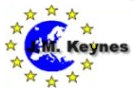 Istituto di Istruzione Secondaria Superiore  “J. M. Keynes”Via Bondanello, 30  -  40013 CASTEL MAGGIORE (BO)  Tel. 0514177611 - Fax  051712435C.F. 92001280376 - e-mail: segreteria@keynes.scuole.bo.it web: http://keynes.scuole.bo.it Castel Maggiore:  Liceo Scientifico  -  Ist. Tecnico  settori Economico e  Tecnologico Bologna: Ist. Tecnico Commerciale Casa Circondariale - Via del Gomito, 2 - 40127 - BO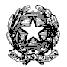 